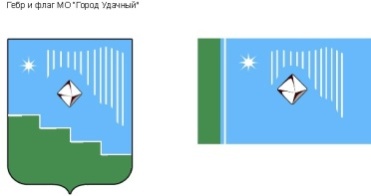 Российская Федерация (Россия)Республика Саха (Якутия)Муниципальное образование «Город Удачный»Городской Совет депутатов III созывXXXII СЕССИЯРЕШЕНИЕ    «30» ноября 2015 года                                                                                         № 32-5Об утверждении Положения о приватизации муниципального имуществамуниципального образования «Город Удачный»Мирнинского района Республики Саха (Якутия)Руководствуясь Конституцией Российской Федерации, Гражданским кодексом Российской Федерации, Федеральным законом от 21 декабря 2001 года № 178-ФЗ «О приватизации государственного и муниципального имущества», Федеральным законом от 06 октября 2003 года № 131-ФЗ «Об общих принципах организации местного самоуправления в Российской Федерации», Федеральным законом от 29 июля 1998 года № 135-ФЗ «Об оценочной деятельности в Российской Федерации», Федеральным законом  от 24 июля 2007 года № 209-ФЗ «О развитии малого и среднего предпринимательства в Российской Федерации», Уставом муниципального образования «Город Удачный» Мирнинского района Республики Саха (Якутия), городской Совет депутатов МО «Город Удачный» решил:1. 	Утвердить Положение о приватизации муниципального имущества муниципального образования «Город Удачный» Мирнинского района Республики Саха (Якутия), согласно приложению к настоящему решению.2.	Признать утратившим силу решение городского Совета МО «Город Удачный» от 27 марта 2009 года № 16-6 «Об утверждении Положения о порядке приватизации муниципального имущества муниципального образования «Город Удачный» Мирнинского района Республики Саха (Якутия)».3.	Настоящее решение подлежит официальному опубликованию (обнародованию) в порядке, предусмотренном Уставом МО «Город Удачный».4.	Настоящее решение вступает в силу со дня  его официального опубликования (обнародования).5. 	Контроль  исполнения настоящего решения возложить на комиссию по законодательству, правам граждан, местному самоуправлению (Павленко С.В.).Приложениек решению городского Советадепутатов МО «Город Удачный» от «30» ноября 2015 года № 32-5Положение о приватизации муниципального имущества муниципального образования «Город Удачный» Мирнинского района Республики Саха (Якутия)1. Общие положенияНастоящее Положение о приватизации муниципального имущества муниципального образования «Город Удачный» Мирнинского района Республики Саха (Якутия) (далее Положение) разработано в соответствии с Конституцией Российской Федерации, Гражданским кодексом Российской Федерации, Федеральным законом от 21 декабря 2001 года № 178-ФЗ «О приватизации государственного и муниципального имущества» (далее Закон о приватизации), Федеральным законом от 06 октября 2003 года № 131-ФЗ «Об общих принципах организации местного самоуправления в Российской Федерации», Федеральным законом от 29 июля 1998 года № 135-ФЗ «Об оценочной деятельности в Российской Федерации», Федеральным законом  от 24 июля 2007 года № 209-ФЗ «О развитии малого и среднего предпринимательства в Российской Федерации», Уставом муниципального образования «Город Удачный» Мирнинского района Республики Саха (Якутия) (далее Устав) и регулирует вопросы, касающиеся приватизации муниципального имущества и отнесенные федеральным законодательством к компетенции органов местного самоуправления.Под приватизацией муниципального имущества понимается возмездное отчуждение имущества, находящегося в муниципальной собственности МО «Город Удачный», в собственность физических и (или) юридических лиц. В настоящем Положении под объектами приватизации понимаются объекты, подпадающие под сферу действия Закона о приватизации, в частности муниципальные унитарные предприятия, и объекты, сведения о которых содержатся в Реестре муниципальной собственности МО «Город Удачный».Целями приватизации муниципального имущества МО «Город Удачный» являются: осуществление приватизации муниципального имущества, которое не используется для обеспечения функций и задач, деятельности МО «Город Удачный», исполнения муниципальным образованием возложенных государственных полномочий, а также оптимизация управления имуществом МО «Город Удачный».Приватизация муниципального имущества обеспечивает решение следующих задач:  - 	получение дополнительных доходов в местный бюджет путем создания новых возобновляемых источников платежей и более эффективного использования имеющегося имущества;-	привлечение инвестиций в объекты приватизации;-	оказание поддержки малому бизнесу и предпринимательству;-	уменьшение бюджетных расходов на содержание нерентабельного имущества.1.6.	Администрация МО «Город Удачный»:- является единственным уполномоченным органом, осуществляющим полномочия по приватизации муниципального имущества МО «Город Удачный»;- реализует единую политику в области приватизации и выступает продавцом муниципального имущества МО «Город Удачный».2. Прогнозный план приватизации объектов муниципальной собственности2.1. 	Прогнозный план приватизации объектов муниципальной собственности (далее Прогнозный план приватизации) - документ, утверждаемый городским Советом депутатов  МО «Город Удачный». 2.2.	Прогнозный план приватизации содержит перечень муниципальных унитарных предприятий, находящихся в муниципальной собственности, и иного муниципального имущества, которое планируется приватизировать в соответствующем году.  В Прогнозном плане приватизации указываются характеристика муниципального имущества, подлежащего приватизации, и предполагаемые сроки приватизации.2.3. 	Прогнозный план приватизации формируется в соответствии с предложениями структурных подразделений администрации МО «Город Удачный», а так же по предложениям юридических лиц и граждан. 2.4.	Прогнозный план приватизации передается главе города для рассмотрения и согласования, после чего в установленном порядке вместе с проектом решения о местном бюджете на соответствующий год направляется в городской Совет депутатов МО «Город Удачный».2.5.	Утвержденный прогнозный план приватизации подлежит опубликованию.2.6.	Ежегодно, не позднее 01 марта следующего за текущим года, отчет об итогах приватизации прошедшего года представляется для рассмотрения в городской Совет депутатов МО «Город Удачный».3. Порядок принятия решения об условиях приватизации объектовмуниципальной собственности3.1. 	Администрация МО «Город Удачный» в рамках плановой работы осуществляет деятельность по подготовке и проведению приватизации муниципального имущества.3.2.	Решение об условиях приватизации конкретного объекта муниципальной собственности разрабатывается комиссией по проведению торгов на право заключения договоров аренды, договоров безвозмездного пользования и продажи муниципального имущества МО «Город Удачный» (далее комиссия) в соответствии с Прогнозным планом и утверждается распоряжением главы города (далее решение об условиях приватизации).3.3.  	В решении об условиях приватизации должны содержаться следующие сведения:- 	наименование имущества и иные позволяющие его индивидуализировать данные (характеристика имущества);- 	способ приватизации имущества;- 	начальная цена имущества, если иное не предусмотрено действующим законодательством;- 	срок оплаты приватизируемого имущества;- 	срок рассрочки платежа (в случае ее предоставления);- 	иные необходимые для приватизации имущества сведения.3.4. 	Начальная цена приватизируемого муниципального имущества устанавливается на основании отчета об оценке муниципального имущества, подготовленного в соответствии с законодательством Российской Федерации об оценочной деятельности. Начальная цена приватизируемого муниципального имущества не может быть ниже рыночной цены, указанной в отчете об оценке муниципального имущества.3.5.	В случаях, предусмотренных федеральным законодательством, в интересах населения города одновременно с принятием решения об условиях приватизации принимается решение об установлении обременений в отношении приватизируемого имущества, когда такое обременение необходимо в целях сохранения назначения имущества. Данное решение также отражается в распоряжении главы города.3.6.	На основании решения об условиях приватизации подготавливается информационное сообщение о продаже муниципального имущества (далее информационное сообщение) и публикуется в официальном печатном издании, а также размещает на официальном сайте в сети «Интернет», официальном сайте Российской Федерации в сети «Интернет» для размещения информации о проведении торгов не менее чем за тридцать дней до дня осуществления продажи указанного имущества, если иное не предусмотрено действующим законодательством.3.7.	Приватизация муниципального имущества осуществляется одновременно с отчуждением земельных участков, необходимых для их использования, если иное не предусмотрено федеральным законодательством. 3.8.	Несостоявшаяся продажа муниципального имущества может повлечь за собой изменение решения об условиях приватизации этого муниципального имущества в части способа приватизации и условий, связанных с указанным способом, либо отмену такого решения.4. Способы приватизации объектов муниципальной собственности4.1.	 В соответствии с Законом о приватизации для приватизации объектов муниципальной собственности настоящим Положением предусматривается использование следующих способов приватизации:- 	продажа муниципального имущества на аукционе;- 	продажа муниципального имущества на конкурсе;- 	продажа муниципального имущества посредством публичного предложения;- 	продажа муниципального имущества без объявления цены;-  	преобразование унитарного предприятия в открытое акционерное общество;-  	преобразование унитарного предприятия в общество с ограниченной ответственностью;- 	продажа акций открытых акционерных обществ на специализированном аукционе;- 	продажа за пределами территории Российской Федерации находящихся в муниципальной собственности акций открытых акционерных обществ;- 	продажа акций открытых акционерных обществ через организатора торговли;-	внесение муниципального имущества в качестве вклада в уставные капиталы открытых акционерных обществ;- 	продажа акций открытых акционерных обществ по результатам доверительного управления.4.2.	Приватизация муниципального имущества осуществляется только способами, предусмотренными Законом о приватизации.4.3. 	Порядок осуществления конкретных способов приватизации устанавливается Законом о приватизации, актами Правительства Российской Федерации, а также муниципальными нормативными правовыми актами.5. Порядок заключения договоров купли-продажи объектов муниципальнойсобственности и контроль за выполнением их условий5.1. 	Продажа муниципального имущества оформляется договором купли-продажи. Условия договора купли-продажи должны соответствовать нормам Закона о приватизации, нормам действующего гражданского законодательства, а также настоящему Положению.Примерная форма договора купли-продажи муниципального имущества приведена в приложении к настоящему Положению. 5.2. 	Денежные средства в счет оплаты цены по договору купли-продажи муниципального имущества перечисляются покупателем в местный бюджет в размере и сроки, указанные в договоре купли-продажи.5.3. 	Оплата приобретаемого покупателем муниципального имущества может производиться единовременно или в рассрочку. Срок рассрочки не может быть более чем один год. Указанные сведения должны быть отражены в информационном сообщении.Решение о предоставлении рассрочки может быть принято в случае приватизации муниципального имущества в соответствии со статьей 24 Закона о приватизации.На сумму денежных средств, по уплате которой предоставляется рассрочка, производится начисление процентов исходя из ставки, равной одной трети ставки рефинансирования Центрального банка Российской Федерации, действующей на дату публикации объявления о продаже. Начисленные проценты перечисляются в порядке, установленном Бюджетным кодексом Российской Федерации.Покупатель вправе оплатить приобретаемое в рассрочку муниципальное имущество досрочно.5.4. 	Право собственности на приобретаемое муниципальное имущество переходит к покупателю в установленном законодательством Российской Федерации порядке после полной его оплаты с учетом особенностей, установленных Законом о приватизации. Все расходы по государственной регистрации перехода права собственности на такое имущество несет Покупатель.5.5. 	Право собственности на муниципальное имущество, приобретенное в рассрочку, переходит в установленном законодательством Российской Федерации порядке, и на такие случаи требования пункта 3 статьи 32 Закона о приватизации не распространяются.С момента передачи покупателю приобретенного в рассрочку имущества и до момента его полной оплаты указанное имущество в силу Закона о приватизации признается находящимся в залоге для обеспечения исполнения покупателем его обязанности по оплате приобретенного муниципального имущества.В случае нарушения покупателем сроков и порядка внесения платежей, взыскание на заложенное имущество осуществляется в судебном порядке.С покупателя могут быть взысканы также убытки, причиненные неисполнением договора купли-продажи.5.6. 	Контроль за выполнением условий договора купли-продажи, а также судебная защита интересов муниципального образования по данным договорам осуществляется администрацией МО «Город Удачный».5.7. 	Вопросы, не урегулированные настоящим Положением, решаются в соответствии с Законом о приватизации, актами Правительства Российской Федерации, касающимися приватизации муниципального имущества, а также муниципальными правовыми актами МО «Город Удачный».Приложениек Положению о приватизациимуниципального имущества муниципального образования «Город Удачный» Мирнинского района Республики Саха (Якутия) ДОГОВОР КУПЛИ-ПРОДАЖИ №МУНИЦИПАЛЬНОГО ИМУЩЕСТВА г. Удачный                                                                                                     «___»___________20___г.Администрация муниципального образования «Город Удачный» Мирнинского района Республики Саха (Якутия), действующая в интересах муниципального образования «Город Удачный» Мирнинского района Республики Саха (Якутия), в лице _________________________, действующего на основании Устава, именуемая в дальнейшем «Продавец», с одной стороны, и _____________________(полное наименование юридического или физического лица), в лице _____________________, действующего на основании __________________________________, именуем__ в дальнейшем «Покупатель», с другой стороны, в дальнейшем именуемые «Стороны», на основании протокола о рассмотрении заявок от «___»________20___г. №_____, заключили настоящий договор купли-продажи муниципального имущества (далее – Договор) о нижеследующем.1. Предмет Договора1.1. 	Продавец обязуется передать в собственность, а Покупатель оплатить цену и принять в соответствии с условиями  настоящего Договора следующий объект недвижимого имущества: __________________________________________________________________________________(наименование имущества; общая площадь; место расположения; наименование документа,__________________________________________________________________________________подтверждающего право собственности, дата, серия, N, наименование органа, его выдавшего)	1.2.	Продавец гарантирует, что объект не обременен правами третьих лиц, под арестом, в залоге не состоит, не является предметом спора. 1.3.	Покупатель удовлетворен качественным состоянием передаваемого объекта, установленным путем его наружного и внутреннего осмотра перед заключением настоящего Договора, и не обнаружил при осмотре каких-либо дефектов и недостатков, о которых ему не сообщил Продавец.2. Цена Договора2.1.	Цена объекта установлена в размере _________  (__________) руб, без учета НДС.                                                                                                                     (прописью)2.2.  	Задаток, внесенный Покупателем в соответствии с договором о задатке № ______ от __________ г. в сумме _____________(____________________________) руб., без учета НДС,                                                                                                  (прописью)засчитывается в оплату приобретаемого имущества.3. Платежи по Договору    	3.1. 	Покупатель обязуется оплатить стоимость объекта, указанную в п. 2.1 настоящего  Договора, в течение 15 (пятнадцати) дней с момента подписания Сторонами настоящего Договора путем единовременного перечисления всей суммы в безналичном порядке на счет Продавца:получатель платежа: ________________________________________________________________ИНН _____________________________________ КПП ___________________________________счет ______________________________________________________________________________банк получателя: ___________________________________________________________________БИК ______________________________________________________________________________ОКТМО __________________________________________________________________________код бюджетной классификации (КБК) _________________________________________________.Исчисление и оплата НДС по Договору возлагается на Покупателя.3.2. 	Покупатель вправе исполнить свои обязательства по оплате стоимости объекта досрочно.    	3.3.	Обязательства Покупателя по оплате считаются выполненными с момента поступления денежных средств на счет Продавца. 4. Передача имущества4.1.	Объект передается Продавцом Покупателю по акту приема-передачи в течение 30 (тридцати) дней после зачисления денежных средств на счет Продавца.4.2. 	С момента даты подписания Сторонами акта приема-передачи ответственность за сохранность объекта, равно как и риск случайной гибели или порчи имущества, несет Покупатель.4.3. 	Обязательство Продавца передать объект считается исполненным после подписания акта приема-передачи.5. Ответственность Сторон5.1. 	За невыполнение или ненадлежащее выполнение своих обязательств по настоящему Договору Стороны несут ответственность в соответствии с законодательством Российской Федерации и настоящим Договором.5.2.	За просрочку платежей, предусмотренных п. 3.1 и 3.2 настоящего Договора, Покупатель уплачивает Продавцу пеню в размере одной трехсотой процентной ставки рефинансирования Центрального банка Российской Федерации, действующей на дату подписания договора, от невнесенной суммы за каждый день просрочки.Просрочка платежей не может составлять более пяти дней (далее - допустимая просрочка). Просрочка свыше пяти дней считается отказом Покупателя от исполнения обязательств, установленных статьей 3 настоящего Договора.5.3.	Продавец в течение 3 (трех) дней с момента истечения допустимой просрочки, направляет Покупателю письменное уведомление, с даты отправления которого Договор считается расторгнутым, все обязательства Сторон по Договору прекращаются. При этом внесенный Покупателем задаток не возвращается. Оформление Сторонами дополнительного соглашения о расторжении настоящего Договора не требуется.  6. Возникновение права собственности 6.1. 	Стороны договорились, что государственная регистрация перехода права собственности на объект будет произведена после подписания акта приема-передачи.6.2. 	Право собственности на объект возникает у Покупателя с момента государственной регистрации права в Едином государственном реестре прав на недвижимое имущество и сделок с ним в Управлении Федеральной службы государственной регистрации, кадастра и картографии по Республике Саха (Якутия).6.3. 	Все расходы по государственной регистрации Договора и перехода права собственности на недвижимое имущество несет Покупатель.7.Форс-Мажор7.1. 	Срок исполнения Сторонами обязательств по настоящему Договору отодвигается соразмерно времени, в течение которого действуют возникшие после заключения настоящего Договора обстоятельства форс-мажора, то есть непредвиденные,  непреодолимые и чрезвычайные обстоятельства, в условиях которых невозможно исполнение или надлежащее исполнение обязательств по настоящему договору. Если определенные события создали лишь затруднения для стороны в исполнении обязательств по настоящему Договору, то они не могут рассматриваться как форс-мажорные обстоятельства.7.2. 	Надлежащим доказательством наличия  обстоятельств форс-мажора будут служить справки и иные официальные документы, которыми бесспорно устанавливаются такие обстоятельства.8. Заключительные положения8.1. 	Исчисление сроков, указанных в настоящем Договоре, исчисляется периодом времени, указанном в днях. Течение срока начинается на следующий день после наступления события, которым определено его начало. Если последний день срока приходится на нерабочий день, днем окончания срока считается ближайший следующий за ним рабочий день.8.2.	Подписанный сторонами Договор считается заключенным и вступает в силу с момента его государственной регистрации.8.3.	Порядок расторжения Договора определяется действующим законодательством.8.4.	Отношения Сторон, не урегулированные настоящим Договором, регламентируются действующим законодательством.Споры, возникающие при исполнении настоящего Договора, решаются путем переговоров, в случае разногласий - в судебном порядке.8.5. 	Отношения между Сторонами по настоящему Договору прекращаются после исполнения ими всех условий Договора и взаимных обязательств.8.6. 	Изменения и дополнения к настоящему Договору считаются действительными, если они совершены в простой письменной форме, подписаны Сторонами и зарегистрированы в органе государственной регистрации, осуществившем регистрацию Договора.8.7.	Настоящий Договор составлен в трех экземплярах, имеющих равную юридическую силу, по одному экземпляру для каждой из сторон, третий экземпляр - для органа государственной регистрации.9. Юридические адреса Сторон:Глава города__________А.В. Приходько«______»_____________2015 годадата подписанияПредседатель городского Совета депутатов__________А.Б. Тархов Продавец:Покупатель: